Удлинительная втулка VH 30Комплект поставки: 1 штукАссортимент: C
Номер артикула: 0055.0032Изготовитель: MAICO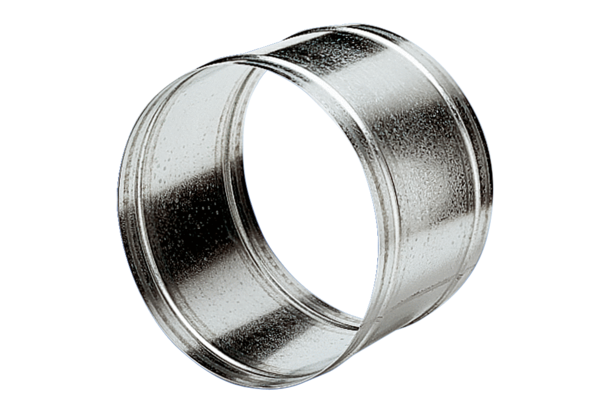 